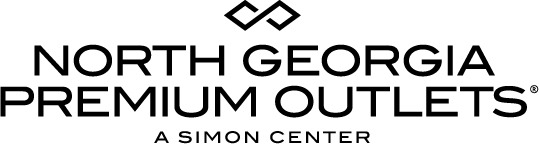 For more information:McKenzie RileyBRAVE Public Relations404.233.3993mriley@emailbrave.comFOR IMMEDIATE RELEASE North Georgia Premium Outlets sparkles with savings during July 4th Clearance SalesSavvy shoppers find additional deals on the latest styles, July 4-8 DAWSONVILLE, Ga. (June 27, 2018) – North Georgia Premium Outlets is ringing in Independence Day with July 4th Clearance Sales, July 4-8. Throughout the star-spangled holiday, shoppers visiting North Georgia Premium Outlets can find additional deals on top of enormous savings of up to 65 percent off on hot summer items from fan-favorite brands! Stock up on summer wardrobe essentials including, flip-flops, swimsuits and sunglasses just in time for the summer pool parties and backyard barbecues – all from favorite brands like Adidas, kate spade new york, Sunglass Hut, Saks Fifth Avenue OFF FIFTH and more! WHAT:		North Georgia Premium Outlets July 4th Clearance Sales WHEN:		Wednesday, July 4 - Sunday, July 8		Wednesday – Saturday: 9 a.m.-10 p.m. 		Sunday: 11 a.m. – 7 p.m. WHERE:	North Georgia Premium Outlets 		800 U.S. Highway 400 S.Dawsonville, GA 30534 For more information, visit premiumoutlets.com/northgeorgia or follow along on Facebook and Twitter.###